Planning hebdomadaire (indicatif)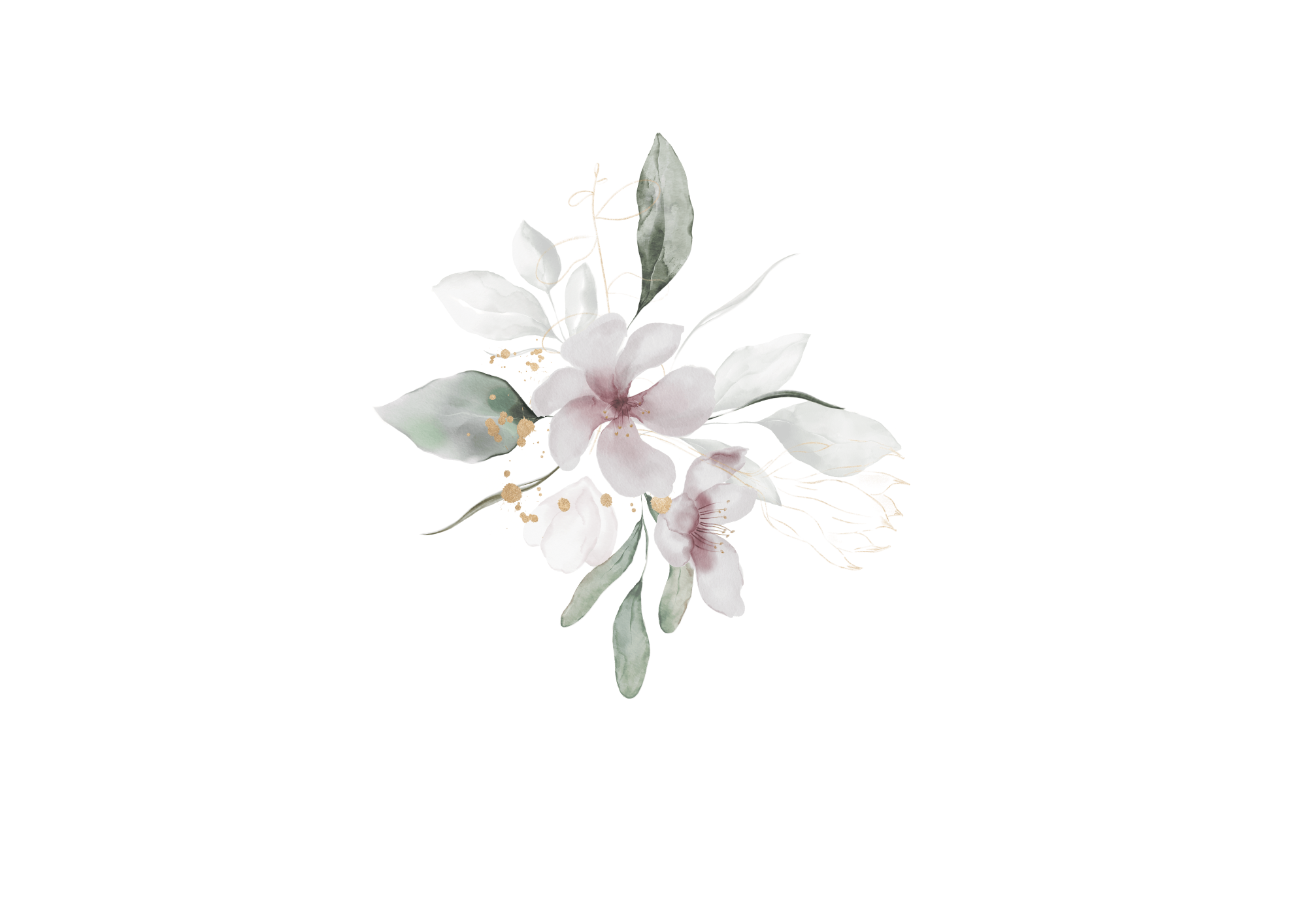 Planning hebdomadaire (indicatif)HORAIRESLUNDIMARDIMERCREDIJEUDIJEUDIVENDREDIHORAIRES9h00 à 9h309h00 à 9h309h30 à 10h009h30 à 10h0010h00 à 10h3010h00 à 10h3010h30 à 11h0010h30 à 11h0011h00 à 18h3011h00 à 18h3018h30 à 19h0018h30 à 19h0019h00 à 19h3019h00 à 19h3019h30 à 20h0019h30 à 20h0020h00 à 20h3020h00 à 20h3020h30 à 21h0020h30 à 21h0021h00 à 21h3021h00 à 21h3021h30 à 22h0021h30 à 22h0022h00 à 22h3022h00 à 22h3022h30 à 23h0022h30 à 23h0023h00/23h30 max.23h00/23h30 max.HORAIRESSAMEDI (A)SAMEDI (B)DIMANCHE (A)DIMANCHE (B)HORAIRES9h00 à 9h309h00 à 9h309h30 à 10h009h30 à 10h0010h00 à 10h3010h00 à 10h3010h30 à 11h0010h30 à 11h0011h00 à 11h3011h00 à 11h3011h30 à 12h0011h30 à 12h0012h00 à 13h0012h00 à 13h0013h00 à 13h3013h00 à 13h3013h30 à 14h0013h30 à 14h0014h00 à 14h3014h00 à 14h3014h30 à 15h0014h30 à 15h0015h00 à 15h3015h00 à 15h3015h30 à 16h0015h30 à 16h0016h00 à 16h3016h00 à 16h3016h30 à 17h0016h30 à 17h0017h00 à 17h3017h00 à 17h3017h30 à 18h0017h30 à 18h0018h00 à 18h3018h00 à 18h30